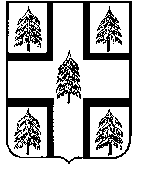 АДМИНИСТРАЦИЯРАМЕШКОВСКОГО РАЙОНАТВЕРСКОЙ ОБЛАСТИПОСТАНОВЛЕНИЕ16 апреля 2020 года                                                                                     № 78-папгт. РамешкиВ целях организации и осуществления муниципального земельного контроля на территории муниципального образования «Рамешковский район» Тверской области в соответствии с Земельным кодексом Российской Федерации, Федеральным законом от 26.12.2008 № 294-ФЗ «О защите прав юридических лиц и индивидуальных предпринимателей при осуществлении государственного контроля (надзора) и муниципального контроля», администрация Рамешковского района постановляет:    Внести в Административный регламент осуществления муниципального земельного контроля на территории муниципального образования «Рамешковский район» Тверской области, утвержденный постановлением администрации Рамешковского района №35-па от 26 февраля 2019 г, следующие изменения и дополнения:а) раздел 4 дополнить пунктами 4.7.1-4.7.3 следующего содержания:«4.7.1. При отсутствии достоверной информации о лице, допустившем нарушение обязательных требований, требований, установленных муниципальными правовыми актами, достаточных данных о фактах, указанных в пункте 4.7. настоящего раздела, уполномоченными должностными лицами администрации Рамешковского района может быть проведена предварительная проверка поступившей информации. В ходе проведения предварительной проверки поступившей информации принимаются меры по запросу дополнительных сведений и материалов (в том числе в устном порядке) у лиц, направивших заявления и обращения, представивших информацию, проводится рассмотрение документов юридического лица, индивидуального предпринимателя, имеющихся в распоряжении администрации Рамешковского района, при необходимости проводятся мероприятия по контролю без взаимодействия с юридическими лицами, индивидуальными предпринимателями и без возложения на указанных лиц обязанности по представлению информации и исполнению требований администрации Рамешковского района. В рамках предварительной проверки у юридического лица, индивидуального предпринимателя могут быть запрошены пояснения в отношении полученной информации, но представление таких пояснений и иных документов не является обязательным.4.7.2. При выявлении по результатам предварительной проверки лиц, допустивших нарушение обязательных требований, требований, установленных муниципальными правовыми актами, получении достаточных данных о фактах, указанных в пункте 4.7 настоящего раздела, уполномоченное должностное лицо администрации Рамешковского района подготавливает мотивированное представление о назначении внеплановой проверки по основаниям, указанным в подпункте «в» пункта 4.7 настоящего раздела. По результатам предварительной проверки меры по привлечению юридического лица, индивидуального предпринимателя к ответственности не принимаются.4.7.3. По решению Главы Рамешковского района предварительная проверка, внеплановая проверка прекращаются, если после начала соответствующей проверки выявлена анонимность обращения или заявления, явившихся поводом для ее организации, либо установлены заведомо недостоверные сведения, содержащиеся в обращении или заявлении».Разместить настоящее постановление на официальном сайте администрации Рамешковского района в сети «Интернет».Контроль над исполнением настоящего постановления возложить на заместителя главы администрации Рамешковского района, управляющего делами администрации Рамешковского района Петухову Н.Н.Настоящее постановление вступает в силу со дня его официального обнародования.Глава Рамешковского района                                                        А.А. ПилюгинО внесении изменений и дополнений в административный регламент осуществления муниципального  земельного контроля на территории муниципального образования Рамешковский район Тверской области